Кефира много не бывает!Про дружбу, любовь и красный таз.     Я проснулся рано утром. Солнышко ласково пригревало и вокруг деловито жужжали пчёлы. Я потянулся. Нужно поискать еду и воду. Кто-то дёрнул меня за заднюю лапу. Проволока!  Видимо вечером я устраивался на ночлег и не заметил её в кустах. Как же теперь освободиться от неё? Я тянул, кружился, грыз её зубами, но она никак не желала меня отпускать. К вечеру я совсем устал, хотелось пить и есть. Пришлось ложиться спать с пустым животом. Так прошло два дня, освободиться от проволоки никак не выходило. Меня охватывало отчаяние…     Утром третьего дня меня разбудил лай собаки и смех девочки. Они бежали по тропинке, девочка задорно смеялась, собака прыгала и виляла хвостом. «Если она так любит свою собаку, может она поможет и мне…» - подумал я и принялся звать на помощь. Я скулил и лаял. И ура! Девочка меня услышала, отодвинула ветки куста, освободила мою лапу от проволоки и аккуратно взяла меня на руки. От неё пахло сдобными булочками и малиновым вареньем. Моя спасительница Олеся принесла меня домой к своему дедушке. «Несите красный таз!» - скомандовал дедушка. Меня окружили дети, гладили и целовали меня в нос. Потом меня купали в тазу ароматным мылом и накормили вкусной кашей с мясом. Большой пёс Бари сказал, чтобы я не боялся.     Так моя жизнь бездомного, никому не нужного щенка изменилась. Теперь меня зовут Кефир. Ведь я весь беленький, как настоящий кефир. У меня много друзей. Бари – мой старший брат. Жучка – весёлая и озорная и её дочка Ляля. Огромный пёс Сёма. Его сердце такое же огромное и доброе как он сам. Красотка Дива – китайская хохлатая. Йорк Винни, важный папильон Саймон и мисс грация – кошка Сиренька.       Я вместе с Бари охраняю дом. Самый лучший и дорогой дом на свете! Мои двуногие друзья самые весёлые  дружные. Дедушка Саша, бабушка Галя, тётя Лена и Юля, дядя Марек, Арсений, Дарьяна и моя Олеся. Все они очень любят меня! И я их очень, очень, сильно, сильно! Ведь Кефира много не бывает!?                                                                                     Всем бездомным животным посвящается.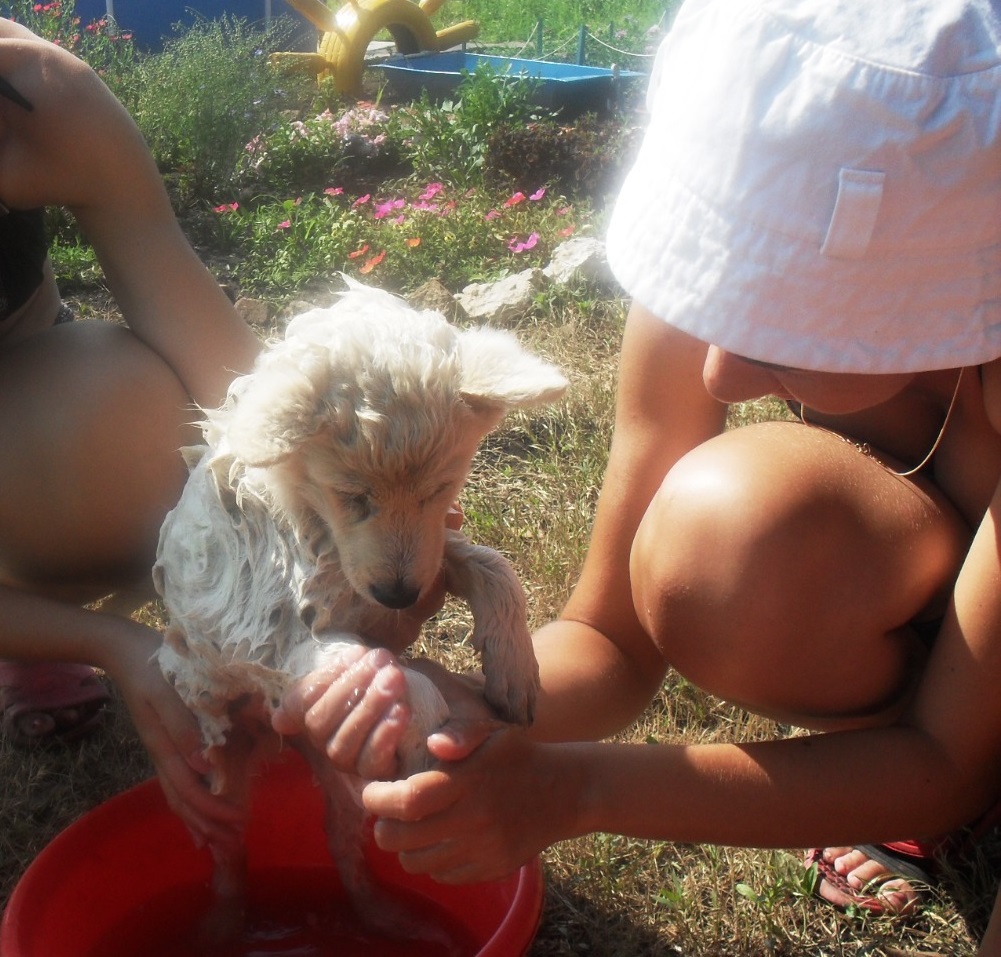 